RIWAYAT HIDUPSukmawati Azis, lahir pada tanggal 11 Agustus 1991 di Sulawesi Selatan Kota Makassar. Anak ke- 8 dari 10 bersaudara. Penulis ini mulai memasuki Jenjang Pendidikan di SD Inpres Mangkura pada tahun 1999 dan tamat pada tahun 2005. Kemudian pada tahun 2005, penulis melanjutkan di SMP Negeri 1 Mallusetasi Kecamatan Mallusetasi (Barru), lalu kelas 2 pindah sekolah pada tahun 2006 di SMP Negeri 29 Makassar, lalu kelas 3 pindah sekolah lagi pada tahun 2006 di SMP Negeri 6 Makassar dan tamat pada tahun 2007. Selanjutnya, penulis melanjutkan pendidikan ke Sekolah Menengah Kejuruan (SMK) 1 Makassar jurusan Adminnistrasi Perkantoran (Sekretaris) pada tahun 2008 dan tamat pada tahun 2011. Melalui Seleksi Bersama Masuk Perguruan Tinggi Negeri (SBMPTN) pada tahun 2013, penulis berhasil lolos seleksi dan terdaftar sebagai Mahasiswa Program Studi Pendidikan Guru Pendidikan Anak Usia Dini dibawah naungan dan telah menyelesaikan studinya pada tahun 2017 di Fakultas Ilmu  Pendidikan (FIP) Universitas Negeri Makassar (UNM).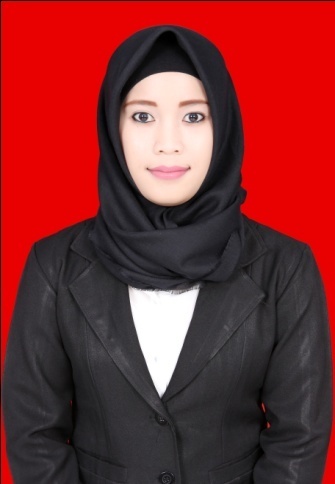 